Step 1 – Search for a courseGo to – www.refcentre.com/albertaEnter a range of dates to search – Spring Courses start in March and continue to early May.Fall courses are offered based on demand, between September and November.Click the ‘Search’ button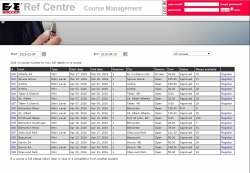 Step 2 – Select an appropriate courseLook for a ‘Mini’ or ‘Entry Level’ course that works for you.If a course is ‘Full’, spaces may open up if a student cancels, so check back later.If the course is ‘pending’, it will become available for registering once it has been approved by the district and the province – please check back in a couple of days.If a course is listed as ‘private’, it is because the course host is reserving spaces for students in their own district or club. You will need a code to register for the course. Click on the course number at the left-hand side to view the contact information for the course to inquire if there is room in the course for outside students.Click the ‘Register’ link.Note – Hosts are just starting to submit requests for Spring courses so if you don’t see anything at the moment that works for you, check back over the next month or so as more options will become available.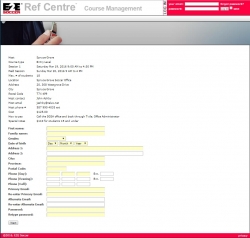 Step 3 – Complete the profile informationCheck the course details, to ensure that you have selected the course you wanted.Enter ALL information for the student who will be taking the course.Create a password for Refcentre – note, the user name will be your email address and the password must be unique for Refcentre. If you already have an account using the same email address (Mini account, another referee in the family etc.), you MUST use a different password at this time.Keep a note of passwords for future reference, but they can also be retrieved by using the ‘Forgot Password’ link next to the Log In boxes.Use a ‘home’ email address if possible, as your business email address may change at some point, and we will not be able to contact you if this happens.Step 4 – Approval for Course and Pre-course WorkYour application for the course will be approved by the host of the course once they have confirmed your status – payment etc. You will receive an email to the address that was used to register.For a Mini course, there is no pre-course work, so once approved – you are ready to attend the course.For an Entry Level course – there is a series of online modules to complete. See Step 5 for how to access this.If you have any questions about your course, please contact the course host, who is listed on your main course page. See Step 5 for how to access this.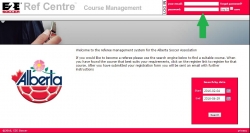 Step 5 – Logging back In for pre-course work, confirming course status etc.Once you are accepted into a course, you can log in at – www.refcentre.com/alberta – to complete any pre-course work and view details of your in-person sessions etc.Enter the email and password combination that you had previously chosen – into the log in box as shown. There is a ‘forgot password’ link there if you need it.Once you have been graduated after the course, you will receive an email from Refcentre asking you to log in and complete a couple of final steps in the graduation process.